                                                                        Koncertní sál      Úterý 19.11.2019            18:00                 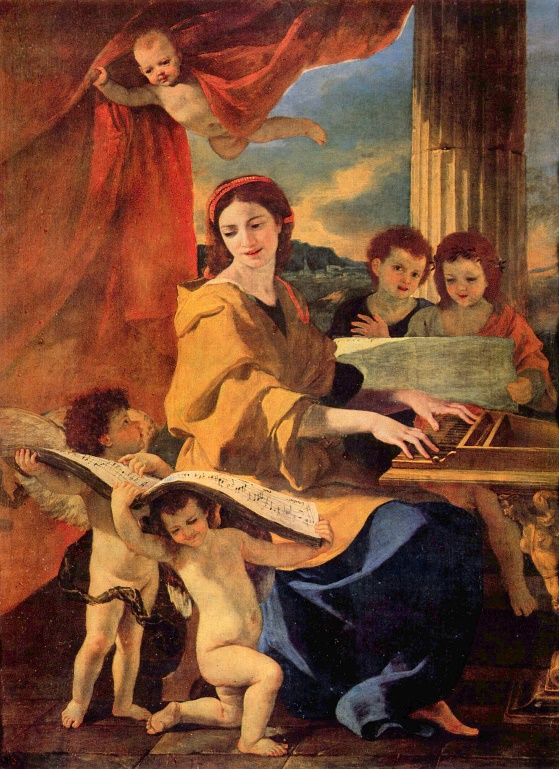  Koncert věnovaný patronce hudebníků sv. CecíliiPROGRAM	 1.	Anonym /                                            Radujme se vždy společně	                Jiří Syrovátko	                                        pozoun    6.r. 
      Vlasta Martincová                                                                                                  Štěpánka Syrovátková                          klavír   4.r. 2. st.     
                                                                                                                                  Milada Syrovátková                               flétna		      		                                                Ema Martincová                                      hoboj,                                                                                                                                          Marina Martincová                                viola,                                                                                                                                         Vlasta Martincová                                  housle  2. R. Sugár	                   Lullaby                                                 Ondřej Novák                                        zobcová flétna  3.r.                  		     P. Wedgwood	                   Spiderman Rock                                  Lucie Nováková                                   fagot    3.r.		                                                                                                                                                         H. Bubeníčková                            klavír,                                                                                                                                                               L. Bubeníček                                 cajon   3.	 Michael Praetorius	                   Ballet des coqs                                     Jan Pejpal                                                 housle   3. r.		     Anonymus (Codex Vietorisz)               Curant                                                  Kateřina Pejpalová                               housle   6.r.                                                                          Bergamasca                                          Eva Khaylova                                        zobcová fl.	4.	B. Howard	                   Fly me to the Moon                            Eliška Plandorová                                 klavír   2.r.                                	                                                                                                                                    Josef Plandor                                           pozoun	5.	F. Küchler	                    Rondo	                                               Monika Janečková                                 housle   4.r.		                                                                                                                                      Mudr. Veronika Janečková                 housle                                                                                                                                                               Lada Bendová                           klavír 6.	M. Dlouhý	                    Touha                                                   Katerina Slavova                                   klavír    5.r.		                                                                                                                                    Kalina Slavova 7. 	L. Marchant	                    Menuet                                                 Johan Jakub Bala                                   violoncello   1.r				                                                Sofia Bala	                                             klavír    5.r.		                                                                                                                                                         A.Niederle                                 housle   	8.	E. Poldini	                    Clown	                                                Ema Bartošová	                                    klavír    5.r.		                                                                                                                                       Lucie Bartošová                                      klavír      9.	 Elton John                                               Lví král                                                 Eliška Hausenblasová                        klavír   2.r.                        	 	     H. Enke	                    Uherský tanec                                      Václav Hausenblas                              klavír                  	10.	 G. F. Händel	                  Triosonata g moll -                               Anna Hynková – Krämerová               violoncello   6.r.		                                                                - 1.Andante, 2.Allegro                               Marie Hynková - Krämerová               housle   SPD                                                                                                                                                                     Lukáš Hynek Krämer                             flétna                                                                                                                                                         J. Lipscombe                           klavír11.	  A. Dvořák	                   Bagatella                                              Ondřej Mazanec                                     housle    1. r. 2. st.                                                                                                                                                   Ing. Jan Mazanec                                      housle                                                                                                                                            Ing. Pavel Mazanec                                 kontrabas		                                                                                                                                                               Lada Bendová                     klavír12.	 Y. Nakada	                    Vláček	                                              Štěpánka Syrovátkov                              klavír    4.r.2. st.	                                                                                                                                           Syrovátková Milada                                  klavír13. Ph. Gaubert                                            Médailles  Antiques                          Marie Hynková - Krämerová                housle   SPD	                                                                                                                                            Lukáš Hynek – Krämer                            flétna,                                                                                                                                                                      Jitka Lipscombe                    klavírVystoupení připravili učiteléLada Bendová	č. 5, 11, 13Marie Hixová	č. 10Jana Sehnoutková	č. 7, 8Radka Vernerová	č. 3Hana Bubeníčková	č. 2Vladimíra Marková  ........................č. 4, 9Libuše Jedličková	č. 1Helena Tyralíková	č. 6Michaela Prokopová	č. 12Služba v sále :  H. Tyralíková                                                  Předsálí:  V. Marková